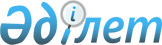 2024-2026 жылдарға арналған Тимирязев ауданы Комсомол ауылдық округінің бюджетін бекіту туралыСолтүстік Қазақстан облысы Тимирязев аудандық мәслихатының 2023 жылғы 29 желтоқсандағы № 10/10 шешімі
      Ескерту. 01.01.2024 бастап қолданысқа енгізіледі – осы шешімнің 7-тармағымен.
      Қазақстан Республикасының Бюджет кодексінің 9-1-бабының 2-тармағына, 75-бабына, "Қазақстан Республикасындағы жергілікті мемлекеттік басқару және өзін-өзі басқару туралы" Қазақстан Республикасы Заңының 6-бабының 2-7-тармағына сәйкес Тимирязев аудандық мәслихаты ШЕШІМ ҚАБЫЛДАДЫ:
      1. 2024-2026 жылдарға арналған Тимирязев ауданы Комсомол ауылдық округінің бюджеті осы шешімге тиісінше 1, 2 және 3-қосымшаларға сәйкес, соның ішінде 2024 жылға келесі көлемде бекітілсін:
      1) кірістер –29 601 мың теңге:
      салықтық түсімдер – 2 608 мың теңге;
      салықтық емес түсімдер – 0 мың теңге;
      негізгі капиталды сатудан түсетін түсімдер – 533 мың теңге;
      трансферттер түсімі – 26 460 мың теңге;
      2) шығындар – 30 780,7 мың теңге; 
      3) таза бюджеттік кредиттеу – 0 мың теңге:
      бюджеттік кредиттер – 0 мың теңге;
      бюджеттік кредиттерді өтеу – 0 мың теңге; 
      4) қаржы активтерімен операциялар бойынша сальдо – 0 мың теңге: 
      қаржы активтерін сатып алу – 0 мың теңге;
      мемлекеттің қаржы активтерін сатудан түсетін түсімдер – 0 мың теңге;
      5) бюджет тапшылығы (профициті) – -1179,7 мың теңге;
      6) бюджет тапшылығын қаржыландыру (профицитін пайдалану) – 1179,7 мың теңге:
      қарыздар түсімі – 0 мың теңге;
      қарыздарды өтеу – 0 мың теңге;
      бюджет қаражатының пайдаланылатын қалдықтары – 1179,7 мың теңге.
      Ескерту. 1-тармақ жаңа редакцияда – Солтүстік Қазақстан облысы Тимирязев ауданы мәслихатының 27.02.2024 № 12/9 (01.01.2024 бастап қолданысқа енгізіледі) шешімімен.


      2. 2024 жылға арналған ауылдық бюджеттің кірістері Қазақстан Республикасының Бюджет кодексіне сәйкес мына салықтық түсімдер есебінен қалыптастырылатыны белгіленсін:
      төлем көзінен салық салынбайтын табыстардан ұсталатын жеке табыс салығынан;
      мүлкі Комсомол ауылдық округтің аумағында орналасқан жеке тұлғалардың мүлік салығынан;
      жер учаскесі Комсомол ауылдық округінің ауылдарында орналасқан жеке және заңды тұлғалардан алынатын , елдi мекендер жерлерiне салынатын жер салығынан;
      бірыңғай жер салығынан;
      Комсомол ауылдық округінің ауылдарында тіркелген жеке және заңды тұлғалардан алынатын көлік құралдары салығынан.
      3. Ауылдық округі бюджетінің кірістері келесі салықтық емес түсімдер есебінен қалыптастырылатыны белгіленсін:
      ауылдық округтің коммуналдық меншігінің кірістерінен;
      ауылдық округтің бюджетіне басқа салықтық емес түсімдер.
      4. Ауылдық округ бюджетінің кірістері негізгі капиталды сатудан түсетін түсімдер есебінен қалыптастырылатыны белгіленсін:
      ауыл шаруашылығы мақсатындағы жер учаскелерін сатудан түсетін түсімдерді қоспағанда, жер учаскелерін сатудан түсетін түсімдер. 
      4-1. Осы шешімнің 4-қосымшасына сәйкес ауылдық округ бюджетінің қаржы жылының басына қалыптасқан бюджет қаражатының бос қалдықтары және 2023 жылы пайдаланылмаған жоғары тұрған бюджеттерден нысаналы трансферттерді қайтару есебінен шығындары көзделсін.
      Ескерту. Шешім 4-1-тармақпен толықтырылды – Солтүстік Қазақстан облысы Тимирязев ауданы мәслихатының 27.02.2024 № 12/9 (01.01.2024 бастап қолданысқа енгізіледі) шешімімен.


      5. Ауылдық округ бюджетінде 2024 жылға арналған аудандық бюджеттен берілетін бюджеттік субвенциялар 20 074 мың теңге сомасында көзделгені ескерілсін.
      6. Ауылдық округ бюджетінде 2024 жылға жоғары тұрған бюджеттерден нысаналы трансферттердің түсімі 6386 мың теңге сомасында көзделгені ескерілсін.
      7. Осы шешім 2024 жылғы 1 қаңтардан бастап қолданысқа енгізіледі. 2024 жылға арналған Комсомол ауылдық округінің бюджеті 2025 жылға арналған Комсомол ауылдық округінің бюджеті
      Ескерту. 1-қосымша жаңа редакцияда – Солтүстік Қазақстан облысы Тимирязев ауданы мәслихатының 27.02.2024 № 12/9 (01.01.2024 бастап қолданысқа енгізіледі) шешімімен. 2026 жылға арналған Комсомол ауылдық округінің бюджеті Комсомол ауылдық округі бюджетінің қаржы жылының басына қалыптасқан бюджет қаражатының бос қалдықтары және 2023 жылы пайдаланылмаған жоғары тұрған бюджеттердің нысаналы трансферттерін қайтару есебінен шығындары
      Ескерту. Шешім 4-қосымшамен толықтырылды – Солтүстік Қазақстан облысы Тимирязев ауданы мәслихатының 27.02.2024 № 12/9 (01.01.2024 бастап қолданысқа енгізіледі) шешімімен.
					© 2012. Қазақстан Республикасы Әділет министрлігінің «Қазақстан Республикасының Заңнама және құқықтық ақпарат институты» ШЖҚ РМК
				
      Аудандық мәслихаттың төрағасы 

А. Асанова
Тимирязев аудандық мәслихатының2023 жылғы 29 желтоқсандағы № 10/10 шешіміне1-қосымшаТимирязев аудандық мәслихатының2023 жылғы 29 желтоқсандағы № 10/10 шешіміне2-қосымша
Санаты
Сыныбы
Кіші сыныбы
Атауы
Сомасы (мың теңге)
1) Кірістер
29 601
1
Салықтық түсімдер
2 608
01
Табыс салығы
576
2
Жеке табыс салығы
576
04
Меншікке салынатын салықтар
2 032
1
Мүлiкке салынатын салықтар
27
3
Жер салығы
2
4
Көлiк құралдарына салынатын салық
1 021
5
Бірыңғай жер салығы
982
3
Негізгі капиталды сатудан түсетін түсімдер
533
03
Жер және материалдық емес активтерді сату
533
1
Жер учаскелерін сатудан түсетін түсімдер
533
4
Трансферттердің түсімдері
26 460
02
Мемлекеттiк басқарудың жоғары тұрған органдарынан түсетiн трансферттер
26 460
3
Ауданның (облыстық маңызы бар қаланың) бюджетінен трансферттер
26 460
Функционалдық
 топ
Бюджеттік
бағдарламалардың
әкімшісі
Бағдарлама
Атауы
Сомасы (мың теңге)
2) Шығындар
30 780,7
1
Жалпы сипаттағы мемлекеттiк қызметтер
21 729
124
Аудандық маңызы бар қала, ауыл, кент, ауылдық округ әкімінің аппараты
21 729
001
Аудандық маңызы бар қала, ауыл, кент, ауылдық округ әкімінің қызметін қамтамасыз ету жөніндегі қызметтер
21 429
022
Мемлекеттік органның күрделі шығыстары
300
7
Тұрғын үй-коммуналдық шаруашылық
8 651,4
124
Аудандық маңызы бар қала, ауыл, кент, ауылдық округ әкімінің аппараты
8 651,4
008
Елді мекендердегі көшелерді жарықтандыру
1 500
009
Елді мекендердің санитариясын қамтамасыз ету
779,4
011
Елді мекендерді абаттандыру және көгалдандыру
6 372
12
Көлiк және коммуникация
400
124
Аудандық маңызы бар қала, ауыл, кент, ауылдық округ әкімінің аппараты
400
013
Аудандық маңызы бар қалаларда, кенттерде, ауылдарда, ауылдық округтерде автомобиль жолдарының жұмыс істеуін қамтамасыз ету
400
15
Трансферттер
0,3
124
Аудандық маңызы бар қала, ауыл, кент, ауылдық округ әкімінің аппараты
0,3
048
Пайдаланылмаған (толық пайдаланылмаған) нысаналы трансферттерді қайтару
0,3
3) Таза бюджеттік кредиттеу
0
4) Қаржы активтерімен операциялар бойынша сальдо
0
5) Бюджет тапшылығы (профицитi)
-1 179,7
6) Бюджеттің тапшылығын қаржыландыру (профицитін пайдалану)
1 179,7
Санаты
Сыныбы
Кіші сыныбы
Атауы
Сомасы
(мың теңге)
8
Бюджет қаражатының пайдаланылатын қалдықтары
1 179,7
01
Бюджет қаражатының қалдықтары
1 179,7
1
Бюджет қаражатының бос қалдықтары
1 179,7Тимирязев аудандық мәслихатының2023 жылғы 29 желтоқсандағы № 10/10 шешіміне3-қосымша
Санаты
Сыныбы
Кіші сыныбы
Атауы
Сомасы (мың теңге)
1) Кірістер
29413
1
Салықтық түсімдер
2953
01
Табыс салығы
644
2
Жеке табыс салығы
644
04
Меншікке салынатын салықтар
2309
1
Мүлiкке салынатын салықтар
29
3
Жер салығы
2
4
Көлiк құралдарына салынатын салық
1180
5
Бірыңғай жер салығы
1098
3
Негізгі капиталды сатудан түсетін түсімдер
0
03
Жердi және материалдық емес активтердi сату
0
1
Жерді сату
0
4
Трансферттердің түсімдері
26460
02
Мемлекеттiк басқарудың жоғары тұрған органдарынан түсетiн трансферттер
26460
3
Ауданның (облыстық маңызы бар қаланың) бюджетінен трансферттер
26460
Функционалдық топ
Бюджеттік бағдарламалардың әкімшісі
Бағдарлама
Атауы
Сомасы (мың теңге)
2) Шығындар
29413
1
Жалпы сипаттағы мемлекеттiк қызметтер
21241
124
Аудандық маңызы бар қала, ауыл, кент, ауылдық округ әкімінің аппараты
21241
001
Аудандық маңызы бар қала, ауыл, кент, ауылдық округ әкімінің қызметін қамтамасыз ету жөніндегі қызметтер
21241
7
Тұрғын үй-коммуналдық шаруашылық
7772
124
Аудандық маңызы бар қала, ауыл, кент, ауылдық округ әкімінің аппараты
7772
008
Елді мекендердегі көшелерді жарықтандыру
1400
011
Елді мекендерді абаттандыру мен көгалдандыру
6372
12
Көлік және коммуникация
400
124
Аудандық маңызы бар қала, ауыл, кент, ауылдық округ әкімінің аппараты
400
013
Аудандық маңызы бар қалаларда, ауылдарда, кенттерде, ауылдық округтерде автомобиль жолдарының жұмыс істеуін қамтамасыз ету
400
3) Таза бюджеттік кредиттеу
0
4) Қаржы активтерімен операциялар жөніндегі сальдо
0
5) Бюджет тапшылығы (профицитi)
0
6) Бюджет тапшылығын қаржыландыру (профицитін пайдалану)
0Тимирязев аудандық мәслихатының2023 жылғы 29 желтоқсандағы№ 10/10 шешіміне 4-қосымша
Санаты
Сыныбы
Кіші сыныбы
Атауы
Сомасы (мың теңге)
1) Кірістер
1179,7
8
Бюджет қаражатының пайдаланылатын қалдықтары
1179,7
01
Бюджет қаражатының қалдықтары
1179,7
1
Бюджет қаражатының бос қалдықтары
1179,7
Функционалдық
 топ
Бюджеттік
бағдарламалардың
әкімшісі
Бағдарлама
Атауы
Сомасы (мың теңге)
2) Шығындар
1179,7
1
Жалпы сипаттағы мемлекеттiк қызметтер
300
124
Аудандық маңызы бар қала, ауыл, кент, ауылдық округ әкімінің аппараты
300
022
Мемлекеттік органның күрделі шығыстары
300
7
Тұрғын үй-коммуналдық шаруашылық
879,4
124
Аудандық маңызы бар қала, ауыл, кент, ауылдық округ әкімінің аппараты
879,4
008
Елді мекендердегі көшелерді жарықтандыру
100
011
Елді мекендерді абаттандыру және көгалдандыру
779,4
15
Трансферттер
0,3
124
Аудандық маңызы бар қала, ауыл, кент, ауылдық округ әкімінің аппараты
0,3
048
Пайдаланылмаған (толық пайдаланылмаған) нысаналы трансферттерді қайтару
0,3